Verse 14 tells us that you must realize that your new life will be different from your old life.  10 In your old life you allowed your desires to rule you. When Eve was tempted at the forbidden tree certain things happened.  She knew what the restriction was (v2-3), she would learn more than God wanted her to know so she would lose her innocence (v5) and, after all, the fruit was attractive and tasted great (v6). What this event illustrates is that you won’t find happiness doing your own thing. You’ll only find it doing God’s thing! So don’t let your old habits rule you. Get out of the world! 11In your new life be like obedient children. The Lord put it this way, I tell you the truth, unless you change and become like little children, you will never enter the kingdom of heaven.  So, what do you obey? 12 Second Thessalonians, Chapter 1, verse 8 says you are to obey the gospel.  13 Romans, Chapter 6, verse 17 states that you are to obey the Lord’s teachings.  14 In Second Corinthians, Chapter 10, verse 5, you are to make your thoughts obedient to Christ! This scripture continues in verses 18 through 21 with the second way you can be holy without being holier than thou . . . 15II.  By Remembering the Cost - v18-21. . . By remembering the cost. For you know that it was not with perishable things such as silver or gold that you were redeemed from the empty way of life handed down to you from your forefathers, but with the precious blood of Christ, a lamb without blemish or defect. He was chosen before the creation of the world, but was revealed in these last times for your sake. Through him you believe in God, who raised him from the dead and glorified him, and so your faith and hope are in God. 16Verse 18 tells us that holiness did not come from this world.  17 Certainly not from material gain or social status that the world pressures us to believe we need. 18Material things get corrupted. Matthew, Chapter 6, verses 19 through 21 says, Do  not  store up for yourselves treasures on earth, where moth and rust destroy, and where thieves break in and steal.  But store up for yourselves treasures in heaven, where moth and rust do not destroy, and where thieves do not break in and steal.  For where your treasure is, there your heart will be also. 19Social status just doesn’t count with God.  You call on a Father Who judges each person’s work impartially!Notice what His word says about this. Romans, Chapter 2, verse 11, For God does not show favoritism. Ephesians, Chapter 6, verse 9, And masters, treat your slaves in the same way. Do not threaten them, since you know that he who is both their Master and yours is in heaven, and there is no favoritism with him. Colossians, Chapter 3, verse 25, Anyone who does wrong will be repaid for his wrong, and there is no favoritism. 20Remember the Lord’s response to the young man who had wealth and status.  He came to the Lord one day and asked, “What good thing must I do to get eternal life?” The Lord told him to get rid of his wealth and social status, those things that made him favored by the world, and follow Him. 21Holiness does not come from your family heritage. Verse 18 continues, the empty way of life handed down to you from your forefathers. All the things gained from your earthly heritage are an empty way of life in comparison with your new life in Christ! 22So, where does your holiness come from? Verse 19 says, the precious blood of Christ, a lamb without blemish or defect. Your holiness comes from the blood of Jesus Christ. Don’t you ever forget that! 23What’s the significance of blood? In the Old Testament law the sacrificial death, or the blood of an animal, was accepted by God as a substitute for the death the sinner deserved.  24 A lamb without spot or defect was required.  25Verse 19 says that Lord Jesus became that lamb for you! He was the only sinless person who ever lived.  26 He was, therefore, the only person without spot or defect. 27Why is this the only way? Verses 20 and 21, He was chosen before the creation of the world, but was revealed in these last times for your sake. Through him you believe in God, who raised him from the dead and glorified him, and so your faith and hope are in God. This plan of salvation is the way to establish a relationship with God. All religions don’t get you to heaven simply because you believe in them. 28 Lord Jesus tells us that He is the only way! John, Chapter 14, verse 6, I am the way and the truth and the life. No one comes to the Father except through me. 29So, don’t be “Holier Than Thou” by focusing on how good you may be in comparison to others. Instead, focus on improving your own conduct and remembering the cost!http://biblelifemessages.org/ 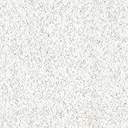 